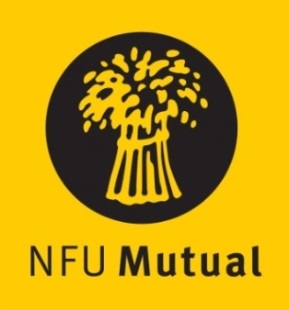 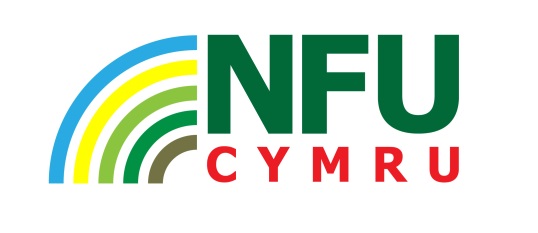 Welsh Livestock Champion of the Year AwardENTRY FORMName:Address:Tel No.     				Mobile No.                                                                                                                                          (Please state in the appropriate sections why the nominee should be considered)How nominee started in the industry and how his/her role has grown, include details of the livestock managed				Their role in the care and management of livestock How they intend developing the businessNominee’s vision for the future of the industryHow nominee incorporates health and safety in their day-to-day activities[please use a separate sheet if necessary] _________________________________________________________________________________________Name and address of person submitting the nomination if different from name above:Please return the completed entry form either by email to clare.williams@nfu.org.uk or by post marked ‘Livestock Champion Award’ no later than 4.30pm Monday, 11th November 2018, to: NFU Cymru, Agriculture House, Royal Welsh Showground, Builth Wells, LD2 3TU.